Ursprung: DIE LINKEDie Bezirksverordnetenversammlung möge beschließen:
Die BVV ersucht das Bezirksamt, ein kostenloses Mittagessen für alle Schülerinnen und Schüler bereit zu halten. Darüber wird das Bezirksamt die Eltern der Kinder informieren und den Bedarf bei ihnen abfragen, der dann an der Schule anzumelden ist.Dies soll auch für die Kinder gelten, die vom Unterrichtsausfall betroffen sind und denen das Mittagessen im mitgebrachten Behältnis ausgegeben werden könnte.Begründung:Das Schulmittagessen steht allen Schülerinnen und Schülern zur Verfügung und muss auch während der Corona-Krise für alle bereit stehen. Gerade für ärmere Familien, ist es finanziell belastend, wenn ihre Kinder aufgrund von Unterrichts-Ausfall oder ungünstigem Wechselunterricht kein Essen angeboten wird.Berlin, den 19.04.2021Frau Wissel, Elisabeth 		                         	
Fraktion DIE LINKE Drucksachender Bezirksverordnetenversammlung Tempelhof-Schöneberg von BerlinXX. Wahlperiode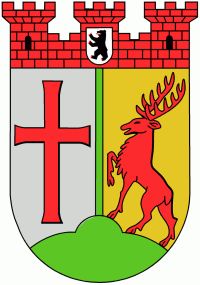 Beratungsfolge:Beratungsfolge:DatumGremiumWird von Allris automatisch ausgefüllt.Wird von Allris automatisch ausgefüllt.AntragWird von Allris automatisch ausgefüllt.Drucks. Nr:automatisch erstellt./XIX

Schulmittagessen für diejenigen ermöglichen, die zur Mittagszeit nicht in der Schule sind 
Schulmittagessen für diejenigen ermöglichen, die zur Mittagszeit nicht in der Schule sind 
Schulmittagessen für diejenigen ermöglichen, die zur Mittagszeit nicht in der Schule sind 